PLANO DE ESTÁGIO CURRICULAR OBRIGATÓRIO/NÃO OBRIGATÓRIO1. IDENTIFICAÇÃO DO ESTAGIÁRIO:Nome:Matrícula:2. CARACTERIZAÇÃO DA INSTITUIÇÃO CONCEDENTE:Razão social:Endereço (Rua / Av., cidade, CEP):Telefone, fax, e-mail, home page:Ramo de atividade:Número total de funcionários:3. SUPERVISOR DE ESTÁGIO PELA INSTITUIÇÃO CONCEDENTE:Nome do supervisor no local do estágio:Área de atuação:Cargo/Função:Formação (Curso de maior nível):4. PROFESSOR ORIENTADOR DE ESTÁGIO PELA UFPEL:Nome do professor orientador do estágio:5. PLANEJAMENTO DAS ATIVIDADES NO ESTÁGIO5.1 Período de realização: ____ / ___ / ___    à    ____ / ____ / ____5.2 Carga horária total do estágio: 5.3 Objetivo(s):5.4 Atividades a serem desenvolvidas:Pelotas ___/ ___/ _______________________Nome do(a) estagiário(a)Estagiário(a)   ____________________________			   ____________________________                Nome do(a) professor(a)                                                 Nome do(a) supervisorProfessor(a) Orientador(a) do Estágio pela UFPel	           Supervisor(a) no Local de Estágio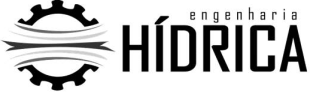 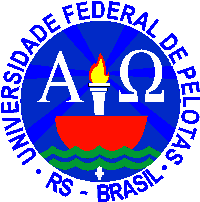 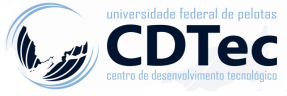 